             кАРАР                                                                                                        ПОСТАНОВЛЕНИЕ15 июнь 2020 й.                                  № 51/1                              15 июня  2020 г.Об утверждении Программы обучения по охране труда работников Администрации сельского поселения Ибраевский сельсовет муниципального района Альшеевский район  Республики БашкортостанВ целях реализации основных направлений государственной политики в сфере охраны труда и соблюдения требований охраны труда, Администрация сельского поселения Ибраевский сельсовет муниципального района Альшеевский район  Республики Башкортостан ПОСТАНОВЛЯЕТ:Утвердить Программу обучения по охране труда работников Администрации сельского поселения Ибраевский сельсовет муниципального района Альшеевский район  Республики Башкортостан (прилагается)Контроль за исполнением настоящего Постановления оставляю за собой.Глава сельского поселения                                                   Р.Р.Еникеев Приложение к постановлению от 15.06.2020 г. № 51/1ПРОГРАММАОБУЧЕНИЯ ПО ОХРАНЕ ТРУДА РАБОТНИКОВ   СЕЛЬСКОГО ПОСЕЛЕНИЯ   ИБРАЕВСКИЙ СЕЛЬСОВЕТРаздел 1. Основы охраны трудаТема 1.1. Трудовая деятельность человекаОбщие понятия о трудовой деятельности человека. Труд как источник существования общества и индивида. Двойственный характер труда: труд как процесс преобразования материального мира (простой процесс труда) и труд как социальное отношение (трудовые отношения нанимателя и наемного работника).Условия труда: производственная среда и организация труда. Опасные и вредные производственные факторы и их классификация. Понятия о предельно допустимой концентрации (ПДК), предельно допустимом уровне (ПДУ), предельно допустимом значении (ПДЗ), предельно допустимой дозе (ПДД). Тяжесть и напряженность трудового процесса. Тяжелые работы и работы с вредными и (или) опасными условиями труда. Оптимальные и допустимые условия труда.Понятие "безопасность труда"Основная задача безопасности труда - исключение воздействия на работников вредных и (или) опасных производственных факторов.Понятие риска как меры опасности. Идентификация опасностей и оценка риска.Основные принципы обеспечения безопасности труда: совершенствование технологических процессов, модернизация оборудования, устранение или ограничение источников опасностей, ограничение зоны их распространения; средства индивидуальной и коллективной защиты.Понятие "охрана труда".Основная задача охраны труда - предотвращение производственного травматизма и профессиональных заболеваний и минимизация их социальных последствий.Понятие социально приемлемого риска.Тема 1.2. Правовые основы охраны трудаПравовые источники охраны труда: Конституция Российской Федерации; федеральные конституционные законы; Трудовой кодекс Российской Федерации; иные федеральные законы; указы Президента Российской Федерации; постановления Правительства Российской Федерации; нормативные правовые акты федеральных органов исполнительной власти; конституции (уставы), законы и иные нормативные правовые акты субъектов Российской Федерации; акты органов местного самоуправления и локальные нормативные акты, содержащие нормы трудового права.Нормативные правовые акты, содержащие государственные нормативные требования охраны труда, Минтруда России, федеральных органов исполнительной власти, Госгортехнадзора России и Госатомнадзора России, Госстандарта России, Госстроя России и Минздрава России: Трудовой кодекс Российской Федерации и Федеральный закон "Об основах охраны труда в Российской Федерации": основные направления государственной политики в области охраны труда: право и гарантии права работников на труд в условиях, соответствующих требованиям охраны труда; обязанности работодателя по обеспечению безопасных условий и охраны труда; обязанности работника в области охраны труда.Гражданский кодекс Российской Федерации в части, касающейся вопросов возмещения вреда, причиненного несчастным случаем на производстве или профессиональным заболеванием.Уголовный кодекс Российской Федерации в части, касающейся уголовной ответственности за нарушение требований охраны труда.Кодекс Российской Федерации об административных правонарушениях в части, касающейся административной ответственности за нарушение требований охраны труда.Законодательные и иные нормативные правовые акты Российской Федерации об обязательном социальном страховании от несчастных случаев на производстве и профессиональных заболеваний.Законы Российской Федерации о техническом регулировании, промышленной радиационной и пожарной безопасности.Налоговый кодекс Российской Федерации в части, касающейся отнесения затрат на обеспечение безопасных условий и охраны труда и на улучшение условий и охраны труда.Тема 1.3. Государственные нормативные требованияпо охране трудаГосударственные нормативные требования по охране труда. Порядок разработки, принятия, внедрения нормативных требований.Технические регламенты и изменение всей системы нормативных актов по безопасности в Российской Федерации. Международные и европейские стандарты и нормы..Национальные и государственные (ГОСТ) стандарты, СанПиНы (санитарные правила и нормы), СНиПы (строительные нормы и правила), СП (своды правил), ПОТ (правила охраны труда), НПБ (нормы пожарной безопасности), ПБ (правила безопасности), РД (руководящие документы), МУ (методические указания) и другие документы.Тема 1.4. Обязанности и ответственность работниковпо соблюдению требований охраны труда и трудового распорядкаТрудовые обязанности работников по охране труда.Ответственность работников за невыполнение требований охраны труда (своих трудовых обязанностей).Административная и уголовная ответственность должностных лиц за нарушение или неисполнение требований законодательства о труде и об охране труда.Раздел 2. Основы управления охраной труда в организацииТема 2.1. Организация системы управления охраной трудаПримерная структура и содержание основных документов СУОТ: политика организации в сфере охраны труда; цели и задачи корпоративного управления охраной труда; идентификация и оценка рисков; организационные структуры и ответственность персонала; обучение, осведомленность и компетентность персонала; взаимосвязи, взаимодействие и информация; документация и управление документацией; готовность к действиям в условиях аварийных ситуаций; взаимодействие с подрядчиками. Контроль: мониторинг и измерения основных показателей; отчетные данные и их анализ; аудит функционирования СУОТ; анализ эффективности СУОТ со стороны руководства; проведение корректирующих мероприятий; процедуры непрерывного совершенствования деятельности по охране труда.Планирование и финансирование мероприятий по охране труда.Тема 2.2 Аттестация рабочий мест по условиям труда.Цели, задачи и порядок проведения  аттестации рабочих мест.Заполнение карты рабочего места. Аналогичные рабочие места. Аттестованные, не аттестованные и условно аттестованные рабочие места. Заполнение протокола по травмобезопасности.Подведение итогов, анализ и планирование мероприятий.Использование результатов рабочих мест по условиям труда.Тема 2.3. Специальная оценка условий труда на рабочих местахЦели, задачи и порядок проведения специальной оценки условий труда.Федеральный закон от 28.12.2013 N 426-ФЗ «О специальной оценке условий труда».Подведение итогов, анализ и планирование мероприятий.Использование результатов специальной оценки условий труда.Тема 2.4. Разработка инструкций по охране трудаНазначение инструкций. Порядок разработки и утверждения. Содержание инструкций. Структура инструкций.Тема 2.5. Организация обучения по охране труда и проверкизнаний требований охраны труда работников организацийОбязанности работодателя по обеспечению обучения работников безопасным методам и приемам выполнения работ, инструктажа по охране труда, стажировки на рабочем месте, проверки знаний требований охраны труда.Обязанности работников по прохождению обучения безопасным методам и приемам выполнения работ по охране труда, инструктажа по охране труда, стажировки на рабочем месте, проверки знаний требований охраны труда.Организация обучения по охране труда и проверки знаний требований охраны труда рабочих.Организация обучения по охране труда и проверки знаний требований охраны труда руководителей и специалистов.Виды и содержание инструктажей работников по охране труда. Порядок разработки, согласования и утверждения программ по охране труда. Пропаганда культуры охраны труда в организации.Тема 2.6. Документация и отчетность по охране трудаПеречень необходимой документации по охране труда.Руководство по СУОТ. Приказы о распределении обязанностей по охране труда между работниками. Инструкции по охране труда. Списки и перечни по охране труда. Учет проведения инструктажей, обучения по охране труда. Документирование несчастных случаев на производстве и профессиональных заболеваний. Документирование результатов многоступенчатого контроля по охране труда.Отчетность и формы отчетных документов по охране труда.Порядок и сроки хранения документов различного типа.Раздел 3. Специальные вопросы обеспечения требований охранытруда и безопасности производственной деятельностиТема 3.1. Основы предупрежденияпроизводственного травматизмаОсновные причины производственного травматизма. Виды производственных травм (несчастных случаев на производстве). Тема 3.2. Коллективные средства защиты: вентиляция,освещение, защита от шума и вибрацииПонятие о микроклимате. Физиологические изменения и патологические состояния: перегревание, тепловой удар, солнечный удар, профессиональная катаракта, охлаждение, переохлаждение. Влияние производственных метеорологических условий и атмосферного давления на состояние человека, производительность труда, уровень травматизма. Нормирование производственного микроклимата. Средства нормализации климатических параметров..Роль света в жизни человека. Основные светотехнические понятия и величины. Гигиенические требования к освещению. Цвет и функциональная окраска. Виды производственного освещения. Источники света. Нормирование и контроль освещения. Ультрафиолетовое облучение, его значение и организация на производстве. Средства защиты органов зрения,Лазерное излучение и его физико-гигиенические характеристики. Воздействие его на организм человека. Средства и методы защиты от лазерных излучений. Измерение характеристик (параметров) лазерного излучения.Электромагнитные поля и их физико-гигиенические характеристики. Влияние их на организм человека. Нормирование электромагнитных полей. Средства и методы защиты от электромагнитных полей. Измерение характеристик электромагнитных полей.Ионизирующие излучения и их физико-гигиенические характеристики. Нормирование ионизирующих излучений. Средства и методы защиты от ионизирующих излучений. Шум и его физико-гигиеническая характеристика. Нормирование шума. Защита от шума в источнике. Акустические средства защиты: звукоизоляция, звукопоглощение, демпфирование, виброизоляция и глушители шума (активные, резонансные и комбинированные). Расчет звукоизоляции и звукопоглощения. Архитектурно-планировочные и организационно-технические методы защиты от шума.Тема 3.3. Обеспечение электробезопасностиОсновные причины и виды электротравматизма.Специфика поражающего действия электрического тока. Пороговые ощутимый, неотпускающий и фибрилляционный токи. Напряжение прикосновения. Факторы поражающего действия электрического тока.Средства защиты от поражения электротоком.Организационные мероприятия по безопасному выполнению работ в электротехникой.Тема 3.4. Обеспечение пожарной безопасностиОсновные понятия о горении и распространении пламени. Опасные (поражающие) факторы пожара и взрыва.Основные принципы пожарной безопасности: готовность к тушению пожара и ликвидации последствий загорания.Задачи пожарной профилактики. Системы пожарной защиты.Средства оповещения и тушения пожаров. Эвакуация людей при пожаре.Обязанность и ответственность в области пожарной безопасности.Раздел 4. Социальная защита пострадавших на производствеТема 4.1. Общие правовые принципы возмещенияпричиненного вредаПонятие вреда, возмещения вреда и причинителя вреда в гражданском праве. Третьи лица. Ответственность юридического лица или гражданина за вред, причиненный его работникам. Ответственность за вред, причиненный деятельностью, создающей повышенную опасность для окружающих. Право регресса к лицу, причинившему вред. Объем и характер возмещения вреда, причиненного повреждением здоровья. Материальный и моральный вред. Условия возмещения вреда в гражданском праве. Способ и размер компенсации морального вреда.Тема 4.2. Обязательное социальное страхование от несчастныхслучаев на производстве и профессиональных заболеванийПраво работника на обязательное социальное страхование от несчастных случаев на производстве и профессиональных заболеваний. Обязанность работодателя по обеспечению обязательного социального страхования от несчастных случаев на производстве и профессиональных заболеваний.Федеральный закон "Об обязательном социальном страховании от несчастных случаев на производстве и профессиональных заболеваний": задачи и основные принципы обязательного социального страхования; основные понятия; лица, подлежащие обязательному социальному страхованию; права и обязанности субъектов страхования; средства на осуществление обязательного социального страхования.Тема 4.3. Порядок расследования и учетанесчастных случаев на производствеПричины профессионального травматизма. Виды и квалификация несчастных случаев. Порядок передачи информации о произошедших несчастных случаях. Первоочередные меры, принимаемые в связи с ними. Формирование комиссии по расследованию.Порядок заполнения акта по форме Н-1. Оформление материалов расследования. Тема 4.4. Оказание первой помощипострадавшим на производствеПервая помощь при ранениях, кровотечениях, ожогах, поражениях электротоком, отравлениях химическими веществами.Первая помощь при травмах (переломах, растяжениях связок, вывихах, ушибах и т.п.).Способы реанимации при оказании первой помощи. Непрямой массаж сердца. Искусственная вентиляция легких.Особенности оказания первой медицинской помощи  пострадавшим на пожаре.Переноска, транспортировка пострадавших с учетом их состояния и характера повреждения.Рекомендации по оказанию первой помощи..Требования к персоналу при оказании первой помощи.Проверка знаний. Консультирование, тестирование (самоконтроль), экзамен.Суммарно - 10 часов.Управляющий делами                              Л.В.КильчуринаБАШкОРТОСТАН  РЕСПУБЛИКАҺЫӘЛШӘЙ РАЙОНЫМУНИЦИПАЛЬ РАЙОНЫНЫҢИБРАЙ  АУЫЛ СОВЕТЫАУЫЛ БИЛӘМӘҺЕХАКИМИӘТЕ(БАШкОРТОСТАН  РЕСПУБЛИКАҺЫӘЛШӘЙ РАЙОНЫИБРАЙ АУЫЛ СОВЕТЫ)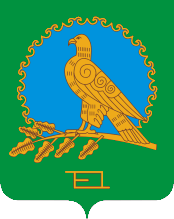           АДМИНИСТРАЦИЯСЕЛЬСКОГО ПОСЕЛЕНИЯИБРАЕВСКИЙ СЕЛЬСОВЕТМУНИЦИПАЛЬНОГО РАЙОНААЛЬШЕЕВСКИЙ РАЙОНРЕСПУБЛИКИ БАШКОРТОСТАН(ИБРАЕВСКИЙ СЕЛЬСОВЕТАЛЬШЕЕВСКОГО  РАЙОНАРЕСПУБЛИКИ БАШКОРТОСТАН)